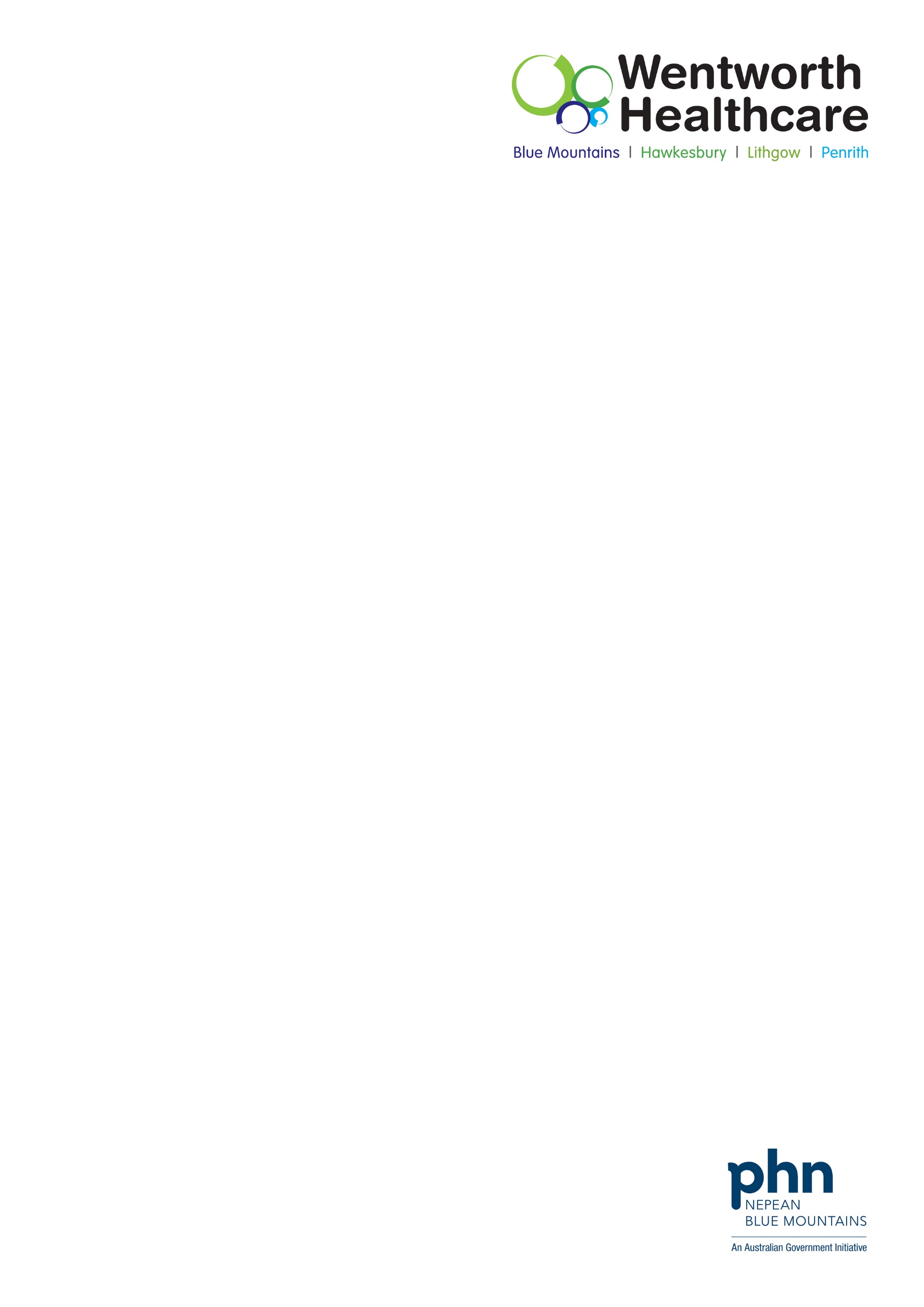 *This form is to be sent to the referring General Practitioner after the 4th sessionMental Health- SOS Service Plan Progress Report- Approval Date: 16 Oct 2015- Approved by DCEO- V2.1Wentworth Healthcare Limited (ABN 88 155 904 975) provider of the Nepean Blue Mountains PHN SOS Referral Code:SOS Referral Date:SOS Referral Date:Patient Name:GP Name:GP Name:Address:Phone: 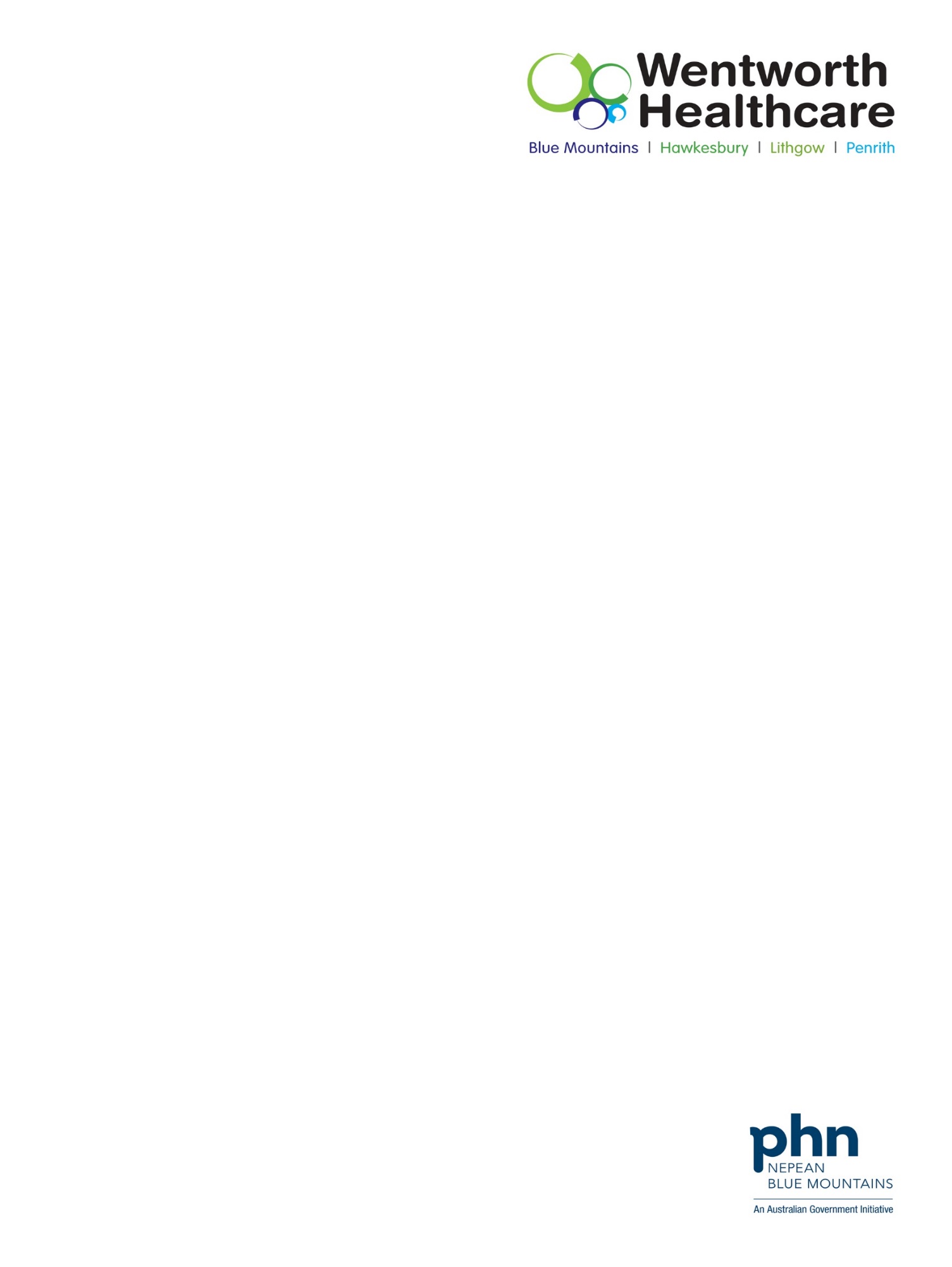 Phone: Phone (H):SOS Provider:SOS Provider:Mobile:Contact No:Contact No:Initial assessment of the problem:Initial assessment of the problem:Initial assessment of the problem:Brief description of the patient’s progress:Brief description of the patient’s progress:Brief description of the patient’s progress:Current recommendations:Current recommendations:Current recommendations:Risk Assessment Completed:  Yes   No Risk Assessment Completed:  Yes   No Safety Plan Completed:  Yes   No Patient reminded to return to GP?Patient reminded to return to GP?Yes     No SOS Provider Signature:SOS Provider Signature:Date: